	
geelong growth areas 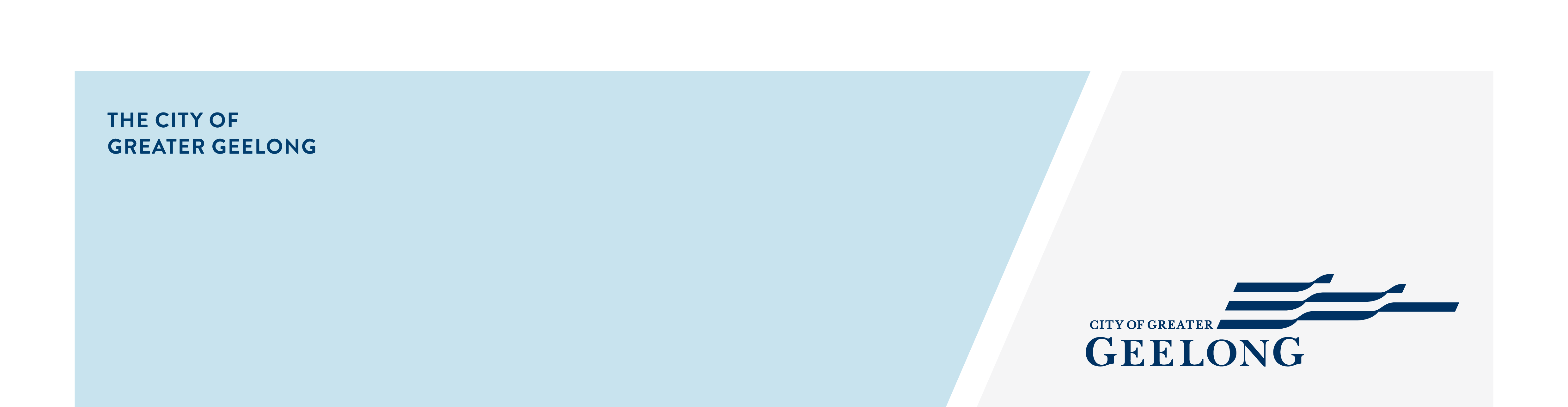 transport infraStructure study (ggatis)  The City is working with State Government to develop an overarching strategy for investment in road and rail infrastructure to support development of Geelong's three major growth areas.In March 2021 we completed targeted consultation, where 135 people were invited to provide input into stage 1 engagement. Some of the key themes emerging from the consultation include:“Must have direct high speed City connection”“Need to expand coverage to the west of Lara”“A Geelong Metro line – Bannockburn through to Surf Coast”“connect to strategic sport as national and international gateways - Spirit of Tasmania, Avalon Airport”“Think more interstate - to Melbourne or Sydney within an hour”“Hospitals/medical centers/employment”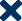 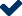 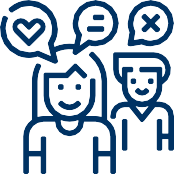 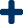 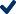 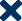 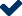 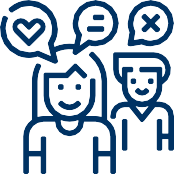 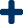 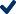 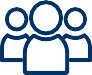 We are currently completing the transport modelling. Broader community engagement is planned at completion of the technical work in July 2021, before presenting to Council for adoption. community engagement summary (stage 1)Next Steps 